Рекомендуемая структура пояснительной записки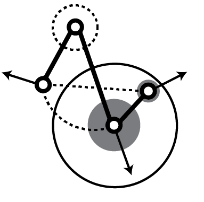 КМС-2022 «Реализованные стратегии: от идеи до воплощения» имеет ретроспективный характер, его фокус – на истории муниципальной системы стратегического планирования и успешной реализации крупных проектов, существенно повлиявших на развитие муниципального образования, возникших и осуществленных в рамках и благодаря системе стратегического планирования. Записка должна содержать описание истории развития системы стратегического планирования в МО, механизмы управления реализацией стратегии, полученные результаты флагманских проектов. На конкурс может быть представлена любая из стратегий (или несколько стратегий), действовавших в период с 1997 до 2022 года, результаты которой оказались наиболее значимы.Под «флагманским проектом» понимается проект физических (строительство) или институциональных (создание организационных структур, изменение правовой среды…) преобразований, существенным образом влияющий на развитие объекта и, как правило, порождающий сопутствующие проекты, в совокупности влекущие изменение параметров объекта не менее чем на 10%. Например, реконструкция центральной площади поселения, реставрация объекта культурного наследия, разработка мастер-плана, создание университета, открытие аэропорта, строительство моста… Таблица Г приводится для каждого флагманского проекта, выносимого на конкурс, именуется Г.1, Г.2 и Г.3. На конкурс представляется не более трех проектов. Объем текста – до 6 000 знаков на проект.Название разделаПоясненияОБЩИЕ СВЕДЕНИЯОБЩИЕ СВЕДЕНИЯ1. Название муниципального образования2. Численность населенияна 01.01.2022; на 01.01.2010; на 01.01.2000А. КРАТКОЕ ОПИСАНИЕ ИСТОРИИ СТРАТЕГИЧЕСКОГО ПЛАНИРОВАНИЯ МОА. КРАТКОЕ ОПИСАНИЕ ИСТОРИИ СТРАТЕГИЧЕСКОГО ПЛАНИРОВАНИЯ МО1. Первая стратегия Годы действия, статус, главная цель, приоритеты и основные направления, крупные проекты, итоги реализации2. Последующие стратегииГоды действия, статус, главная цель, приоритеты и основные направления, крупные проекты, итоги реализации. Причины принятия новых стратегий3. Действующая стратегияГоды действия, статус, главная цель, приоритеты и основные направления, крупные проекты, ход реализации4. Стратегия, выносимая на конкурсГоды действия, статус, главная цель, приоритеты и основные направления, крупные проекты, ход реализацииБ. СИСТЕМА РАЗРАБОТКИ СТРАТЕГИИ МУНИЦИПАЛЬНОГО ОБРАЗОВАНИЯБ. СИСТЕМА РАЗРАБОТКИ СТРАТЕГИИ МУНИЦИПАЛЬНОГО ОБРАЗОВАНИЯ1. Подразделение, ответственное за разработкуНазвание2. Организации, привлекавшиеся к разработке (при наличии)Название3. Создававшиеся структуры стратегического планирования (советы, комиссии, рабочие группы…)?Перечень структур4. Как было организовано участие в разработке стейкхолдеров: региональные органы власти, подразделения местной администрации, представители поселений, входящих в состав муниципальных районов, представители бизнеса, научно-экспертного сообщества и общественных организаций?Количество и виды стейкхолдеров, принимавших участие в разработке Стратегии и флагманских проектов, а также формы их участия 5. Были ли предложены гражданами, представителями бизнеса и научно-экспертного сообщества конкретные флагманские проекты или подпроекты, мероприятия Перечень флагманских проектов с указанием авторов (организаций, конкретных структур или ФИО сотрудников), их предложивших.   6. Устойчивость системы планирования Каким образом обеспечивается выполнение принципа преемственности и непрерывности («устойчивости») стратегического планирования в МО, развития уже достигнутых результатов? В. СИСТЕМА УПРАВЛЕНИЯ РЕАЛИЗАЦИЕЙ СТРАТЕГИИ В. СИСТЕМА УПРАВЛЕНИЯ РЕАЛИЗАЦИЕЙ СТРАТЕГИИ 1.Оргструкутры Название подразделений, ответственных за реализацию Стратегии и за мониторинг результатов2. Отчеты о реализацииБыли ли подготовлены отчеты по текущим результатам реализации стратегии, включали ли эти отчеты информацию по реализации флагманских проектов. 3 Результаты реализации стратегических направлений, флагманских проектов и мероприятийМожно ли зафиксировать результаты, непосредственно связанные с реализацией стратегических направлений и мероприятий Стратегии (сколько, какие)? Совпадают ли фактически достигнутые результаты с индикаторами, проектами, мероприятиями и т.д., заложенными в текст Стратегии? 4. Механизм обратной связи и управления изменениямиБыл ли выстроен механизм обратной связи и управления изменениями, обеспечивающий оценку хода реализации проектов (на основе данных мониторинга), контроль и (при необходимости) проведение корректирующих мероприятий? Кратко опишите данный механизм или приведите его схему. 5. Актуализация стратегииАктуализировалась ли Стратегия? Добавлялись ли в нее новые флагманские проекты? Г. СВЕДЕНИЯ О ФЛАГМАНСКОМ ПРОЕКТЕ Г. СВЕДЕНИЯ О ФЛАГМАНСКОМ ПРОЕКТЕ 1. Наименование и суть проекта2. Разработчики проектаНепосредственный автор проекта и лица/структуры, принимавшие участие в его разработке. Привлекались ли внешние эксперты к работе над проектом? 3. Источник идеи флагманского проектаСуществовала ли идея проекта до начала разработки стратегии или же она возникла в процессе разработки стратегических документов и поиска инструментов достижения поставленных целей. 4. Участие населения и стейкхолдеров в разработке данного проекта в рамках стратегииОбеспечивалась ли связь с населением и стейкхолдерами в процессе разработки и реализации флагманского проекта? С помощью каких инструментов осуществлялась эта связь? 5. Отрасль проектаК какой сфере жизнедеятельности и экономики относится проект: транспорт, культура, ЖКХ, управление или др.?6. Сроки реализации проекта Указывается общий срок реализации проекта и сроки отдельных этапов, при их наличии. 7. Стадии реализации проекта (при наличии)Краткое описание каждой из стадий. 8. Финансирование проектаДоля бюджетного финансирования (федерального, регионального или местного) и внебюджетных источников. Общая стоимость проекта. 9. Новизна проекта для развития муниципального образования или регионаИмеется ли опыт реализации аналогичных проектов в МО или регионе? 10. Планировавшиеся и достигнутые результаты проектаПодробное описание результатов проекта для дальнейшего развития муниципального образования. Сопутствующие проекты, ставшие возможными в связи с флагманским проектом11. Трансформация проектаВносились ли поправки в проект на стадии разработки или его реализации, были ли эти поправки существенными? По какой причине изначальный вариант проекта был изменен? 12. Механизмы реализацииКаким образом удается обеспечивать реализацию проекта? Возникали ли ситуации, при которых воплощение проекта сталкивалось с серьезными препятствиями, как они были преодолены?  13. Связь результатов флагманского проекта с другими проектами, задачами, индикаторами и мероприятиями в стратегии Можно ли зафиксировать результаты, непосредственно связанные с реализацией стратегических направлений и мероприятий Стратегии (сколько, какие)? Совпадают ли фактически достигнутые результаты по проекту с индикаторами, проектами, мероприятиями и т.д., заложенными в текст Стратегии? 